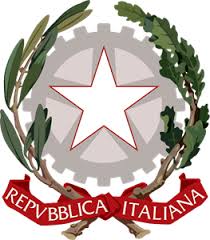 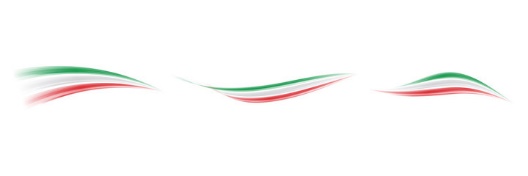 Alle famiglieAl personale docente e ATA Al RLS Il Dirigente ScolasticoVISTA la Circolare del Ministero della Salute n.60136 del 30 dicembre 2021: “Aggiornamento sulle misure di quarantena e isolamento in seguito alla diffusione a livello globale della nuova variante VOC SARS-CoV-2 Omicron (B.1.1.529”;VISTO il Decreto-legge 7 gennaio 2022, n. 1: “Misure urgenti per fronteggiare l'emergenza COVID-19, in  particolare nei luoghi di lavoro, nelle scuole e negli istituti della  formazione superiore. (22G00002)”;VISTA la nota congiunta del Ministero della Salute e del Ministero dell’Istruzione n. 8 dell’8 gennaio 2022: “ Nuove norme sulla gestione dei casi di positività al COVID-19 nelle scuole. Prime indicazioni operative”;VISTA la Nota del Ministero Istruzione n.14 del 10 gennaio 2022: “Scuole secondarie di I grado e II grado e del sistema di istruzione e formazione professionale – Verifiche da effettuare nelle classi in cui vi siano due casi di positività, ai sensi dell'art. 4, comma 1, lett. c), n. 2 del D.L. n. 1 del 7 gennaio 2022”. Informa quanti in oggetto sulle nuove modalità di gestione dei casi di positività all’infezione da SARS-CoV-2 in ambito scolastico – art. 4, del decreto-legge 7 gennaio 2022, n. 1.ALUNNI DELLA SCUOLA DELL’INFANZIA
Con 1 caso di positivitàAttività didattica: si applica a tutto il gruppo sezione la sospensione dell’attività didattica in presenza per la durata di dieci giorni. Le attività proseguiranno in DAD. Misura sanitaria: quarantena della durata di 10 giorni con TEST IN USCITA (tampone molecolare o antigenico).ALUNNI DELLA SCUOLA PRIMARIACon un caso di positività si attiva la sorveglianza con testing del gruppo classe: l’attività prosegue in presenza solo per quegli alunni che avendo effettuato un test antigenico rapido o molecolare risultano negativi (T0). Il test sarà comunque ripetuto per tutti gli allievi dopo cinque giorni (T5).  In presenza di due o più positivi:Attività didattica: si applica a tutto il gruppo classe la sospensione dell’attività didattica in presenza per la durata di dieci giorni. Le attività proseguiranno in DAD. Misura sanitaria: quarantena della durata di 10 giorni con TEST IN USCITA (tampone molecolare o antigenico). ALUNNI DELLA SCUOLA SECONDARIA DI 1°In presenza di 1 solo caso di positività Attività didattica: in presenza, con l’obbligo di indossare dispositivi di protezione delle vie respiratorie di tipo FFP2 per almeno 10 giorni; Misura sanitaria: Auto-sorveglianza (vedi specifica sotto).   In presenza di 2 casi di positività nella stessa classe le MISURE SONO DIFFERENZIATE IN FUNZIONE DELLO STATO VACCINALE: le attività didattiche proseguono in presenza con auto-sorveglianza con l’obbligo di indossare dispositivi di protezione delle vie respiratorie di tipo FFP2 per almeno 10 giorni SOLO per gli alunni che rientrano in uno di questi specifici 3 casi: Possesso del certificato di completamento del ciclo vaccinale da non oltre 120 giorni;siano guariti dal Covid da non oltre 120 giorni;abbiamo ricevuto la terza dose. Per il caso in esame corre l’obbligo di precisare che, alla luce della nuova normativa, i requisiti per poter frequentare in presenza, seppur in regime di Auto – sorveglianza, devono essere dimostrati dalle famiglie dell’alunno interessato. Al verificarsi di 2 casi positivi sarà compito della scuola fornire alle famiglie specifiche indicazioni sul registro elettronico inerenti le modalità di dimostrazione dei requisiti per la partecipazione della didattica in presenza.Per coloro che non producono il certificato le attività didattiche proseguono a distanza in DDI (didattica digitale integrata) per 10 giorni.Misura sanitaria: quarantena della durata di 10 giorni con test in uscita (tampone   molecolare o antigenico).ATTENZIONE: Si informa che per lo specifico caso in oggetto (di cui al punto b) n.1) sul sito della scuola è stata al riguardo emessa specifica INFORMATIVA PER IL TRATTAMENTO DEI DATI PERSONALI ai sensi dell'art. 13 del Regolamento UE n. 2016/679 (in seguito, “GDPR”) Decreto Legge 1/2022.In presenza di 3 casi di positività Attività didattica: si applica a tutto il gruppo classe la sospensione dell’attività didattica in presenza per la durata di dieci giorni. Le attività proseguiranno in DAD. Misura sanitaria: si applica quanto previsto dalla Circolare del Ministero della Salute 0060136-30/12/2021 per i contatti stretti ad ALTO RISCHIO che si allega alla presente.Misure per il tracciamento nella popolazione scolastica Si ritiene opportuno precisare che la nuova normativa, all’art. 5, favorisce l’attività di tracciamento dei contagi COVID-19 ed introduce, fino al 28 febbraio 2022, per la popolazione scolastica delle scuole secondarie di primo e secondo grado, in regime di Auto – sorveglianza, la possibilità di effettuare gratuitamente i test antigenici rapidi sia presso le farmacie sia presso le strutture sanitarie autorizzate, a seguito della prescrizione medica di competenza del medico di medicina generale o del pediatra di libera scelta. Per la popolazione scolastica della scuola primaria i tamponi T0 e T5 continuano ad essere effettuati presso le strutture del Servizio Sanitario Nazionale. Ulteriori precisazioni Al fine di favorire l’applicazione delle nuove disposizioni si ritiene utile richiamare i seguenti punti di attenzione:  il regime precauzionale dell’Auto-sorveglianza prevede: “è fatto obbligo di indossare dispositivi di protezione delle vie respiratorie di tipo FFP2 per almeno 10 giorni dall’ultima esposizione al caso. Il periodo di Auto-sorveglianza termina al giorno 5. E’ prevista l’effettuazione di un test antigenico rapido o molecolare per la rilevazione dell’antigene Sars-Cov-2 alla prima comparsa dei sintomi e, se ancora sintomatici, al quinto giorno successivo alla data dell’ultimo contatto stretto con soggetti confermati positivi al Covid 19.” (si veda la Circolare del Ministero della Salute 0060136- 30/12/2021)  non è consentito accedere o permanere nei locali della scuola ai soggetti con sintomatologia respiratoria o temperatura corporea superiore a 37,5° (Cfr. articolo 4, comma 2, del decretolegge 7 gennaio 2022, n. 1, così come già disposto articolo 1, comma 2, lettera c), del decretolegge 6 agosto 2021, n. 111, convertito, con modificazioni, dalla legge 24 settembre 2021, n. 133);  i Dipartimenti di Prevenzione provvedono sulle disposizioni di carattere sanitario, incluse le misure di quarantena, isolamento e le tempistiche per il rientro a scuola degli alunni e del personale e garantiscono il supporto continuo alle istituzioni scolastiche mediante figure istituzionali, che intervengono in qualità di referenti a supporto del dirigente scolastico/referente scolastico COVID-19.PERSONALE  DOCENTEPREMESSO CHE LE INDICAZIONI AL PERSONALE DELLA SCUOLA DEVONO ESSERE SEMPRE DATE DAL PERSONALE SANITARIO SIA MMG CHE ASL PER OPPORTUNA CONOSCENZA SI CONDIVIDE QUANTO SEGUE:Per il personale della scuola trova applicazione la circolare del Ministero della Salute n. 60136 del 30 dicembre 2022 con oggetto: “Aggiornamento sulle misure di quarantena e isolamento in seguito alla diffusione a livello globale della nuova variante VOC SARS-CoV-2 Omicron (B.1.1.529)” (che si allega alla presente) che distingue ai fini della quarantena i soggetti contatti stretti ad ALTO RISCHIO e a BASSO RISCHIO come di seguito specificato:a) Contatti stretti ad ALTO RISCHIO 1) Soggetti non vaccinati o che non abbiano completato il ciclo vaccinale primario (i.e. abbiano ricevuto una sola dose di vaccino delle due previste) o che abbiano completato il ciclo vaccinale primario da meno di 14 giorni: rimane inalterata l’attuale misura della quarantena prevista nella durata di 10 giorni dall’ultima esposizione al caso, al termine del quale periodo risulti eseguito un test molecolare o antigenico con risultato negativo; 2) Soggetti che abbiano completato il ciclo vaccinale primario da più di 120 giorni, e che abbiano tuttora in corso di validità il green pass, se asintomatici: la quarantena ha durata di 5 giorni, purché al termine di tale periodo risulti eseguito un test molecolare o antigenico con risultato negativo;3) Soggetti asintomatici che: - abbiano ricevuto la dose booster, oppure - abbiano completato il ciclo vaccinale primario nei 120 giorni precedenti, oppure - siano guariti da infezione da SARS-CoV-2 nei 120 giorni precedenti, non si applica la quarantena ed è fatto obbligo di indossare dispositivi di protezione delle vie respiratorie di tipo FFP2 per almeno 10 giorni dall’ultima esposizione al caso. Il periodo di Auto-sorveglianza termina al giorno 5. E’ prevista l’effettuazione di un test antigenico rapido o molecolare per la rilevazione dell’antigene Sars-Cov-2 alla prima comparsa dei sintomi e, se ancora sintomatici, al quinto giorno successivo alla data dell’ultimo contatto stretto con soggetti confermati positivi al Covid 19.b)  contatti a BASSO RISCHIO qualora abbiano indossato sempre le mascherine chirurgiche o FFP2, non è necessaria quarantena ma dovranno essere mantenute le comuni  precauzioni igienico-sanitarie. DOCENTI DELLA SCUOLA DELL’INFANZIACon 1 caso positivo: Per il personale (della scuola ed esterno) che ha svolto attività in presenza nella sezione/gruppo del caso positivo per almeno 4 ore, anche non continuative, nelle 48 ore precedenti l’insorgenza del caso, si applica la Circolare del Ministero della Salute 0060136-30/12/2021 per i contatti stretti ad ALTO RISCHIO.DOCENTI DELLA SCUOLA PRIMARIACon 1 caso positivo: Per il personale (della scuola ed esterno) che ha svolto attività in presenza nella classe del caso positivo per almeno 4 ore, anche non continuative, nelle 48 ore precedenti l’insorgenza del caso, si applica la misura sanitaria dell’Auto-sorveglianza. In ogni caso, si ritiene opportuno raccomandare per il personale posto in Auto sorveglianza di effettuare comunque i test diagnostici T0 e T5.Con 2 o più casi positivi: Per il personale (della scuola ed esterno) che ha svolto attività in presenza nella classe dei casi positivi per almeno 4 ore, anche non continuative, nelle 48 ore precedenti l’insorgenza del primo caso, si applica quanto previsto dalla Circolare del Ministero della Salute 0060136-30/12/2021 per i contatti stretti ad ALTO RISCHIO.DOCENTI DELLA SCUOLA SECONDARIA DI 1°Con 1 caso positivo: Per il personale (della scuola ed esterno) che ha svolto attività in presenza nella classe del caso positivo per almeno 4 ore, anche non continuative, nelle 48 ore precedenti l’insorgenza del caso, si applica la misura sanitaria dell’Auto-sorveglianza.Con 2 o 3 casi positivi: Per il personale (della scuola ed esterno) che ha svolto attività in presenza nella classe dei casi positivi per almeno 4 ore, anche non continuative, nelle 48 ore precedenti l’insorgenza del primo caso, si applica quanto previsto dalla Circolare del Ministero della Salute 0060136-30/12/2021-DGPREDGPRE-P per i contatti stretti ad ALTO RISCHIO.Il Dirigente ScolasticoDott.ssa Anna DELLO BUONOFirma autografa sostituita a mezzo stampa ai  sensi e per gli effetti dell’art. 3, c.2, D.lgs n.39/93Istituto Comprensivo Statale “ENRICO FERMI”Via Cervino  – 81023 – Cervino (CE)Tel. 0823/312655 – Fax. 0823/312900e-mail  ceic834006@istruzione.it –ceic834006@pec.istruzione.itCod.Mecc.CEIC834006 ---C.F. 80011430610Codice Univoco Ufficio 20ATRGSITO: http://www.istitutocomprensivofermicervino.edu.it